КУЛЬТУРНЫЙ ДНЕВНИК ШКОЛЬНИКАХапизова Марям 5 класс 2021 годДорогой друг!Перед тобой культурный дневник школьника. Он предназначен не для выставления отметок и записывания домашнего задания. Он станет тебе полезен в другом.В прошлом (да и сегодня) в России существовали традиции – люди вели дневники, записывая в них свои впечатления об увиденном, прочитанном, прочувственном. Многие из этих дневников стали впоследствии основой для создания знаменитых книг, проведения научных исследований, написания энциклопедий и словарей.Твой культурный дневник поможет тебе сделать свои наблюдения, открытия, проекты и исследования в области истории, культуры и искусства Российской Федерации, Республики Дагестан и села и города. В нем ты сможешь представить собственные мысли после посещения музеев, концертных залов, памятных исторических мести своей малой родины.Чтобы украсить дневник, ты можешь (вместе с родителями) подготовить фотографии, рисунки, коллажи, добавить в него тексты и другие материалы.Желаем тебе интересных встреч, путешествий, знакомств с музыкой, спектаклями, выставками, народными традициями, архитектурными сооружениями!Удачи!Раздел 1. Приглашение к чтению.Раздел 2. Волшебный мир искусства.Раздел 3. Театральные встречи.Раздел 4. Удивительный мир кино.Раздел 5. Никто не забыт…Раздел 6. Музейное зазеркалье.Раздел 7. Мой Дагестан.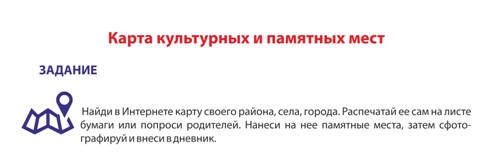 В оформлении дневника использованы фотоматериалы из открытого доступа сети интернет№Дата, форма посещения (очная или дистанционная)Посещение с родителями/групповое/индивидуальноеНазвание, место расположенияВпечатление Фотографии 17.01.2021г. (очная)Групповое www.world-art.ruИрибская сельская школа17 января я с удовольствием спешила в библиотеку, уже по знакомому маршруту, так как это было не первое посещение «Сельской библиотеки». Сотрудница библиотеки подготовила для ребят увлекательную программу на тему: «Зимние забавы!»; устроили выставку книг, посвященных празднованию Нового года, красочную презентацию со стихами, загадками по данной теме, представили выставку игрушек – самоделок, изготовленных посетителями библиотеки. Добродушный коллектив подарили схемы для изготовления снеговиков, а также откопировали по просьбе детей изображения, понравившихся животных!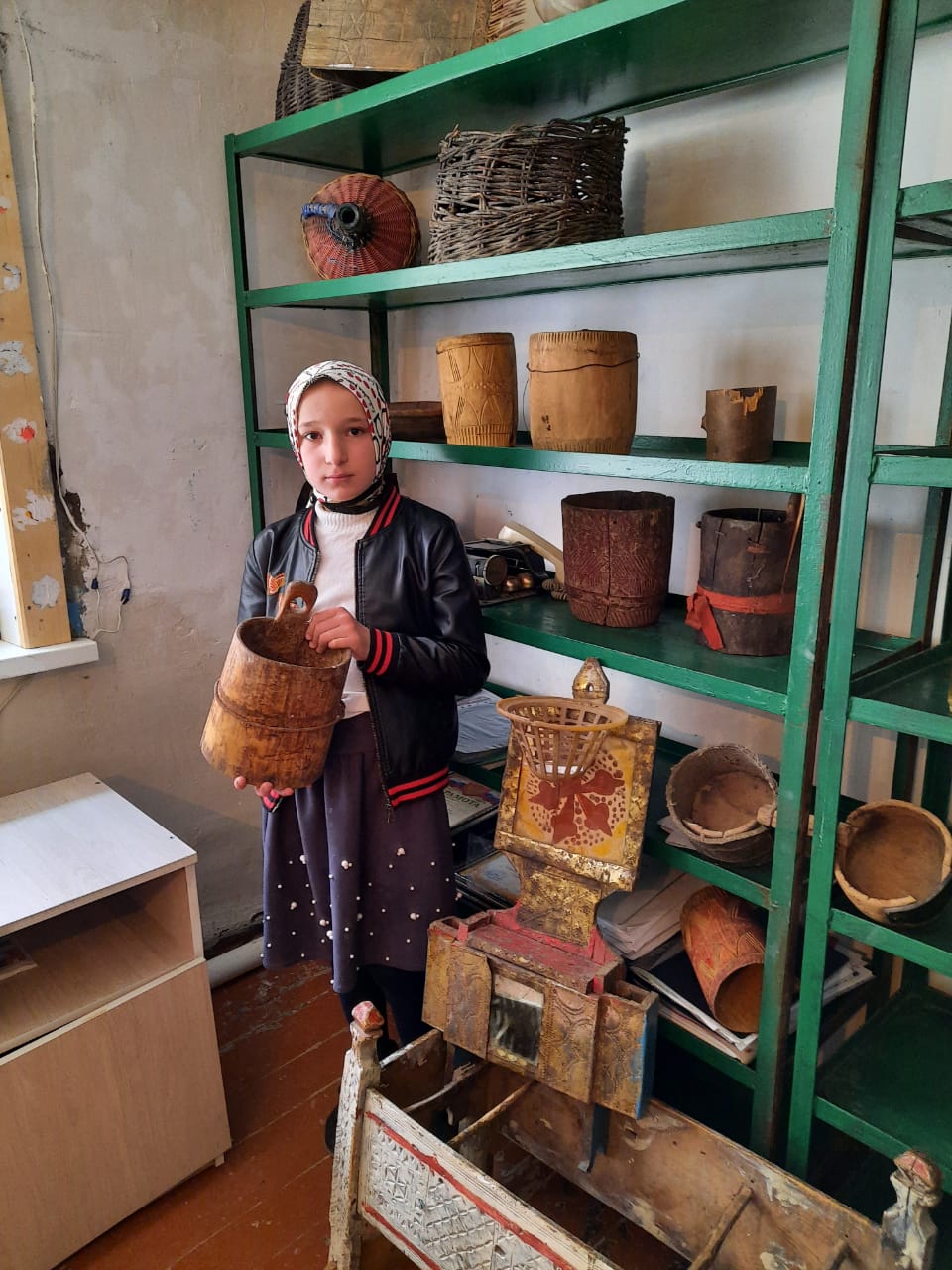 №Дата, форма посещения (очная или дистанционная)Посещение с родителями/групповое/индивидуальноеНазвание, место расположенияВпечатление Фотографии 15.03.2021г. (дистанционно)Индивидуальное Живопись Word Art Иван Шишкин Сальвадор ДолиГляда на картины Шишкина, окунаешься в красоту природы, такое впечатление складывается, что необычное освещение деревьев, создает сказочность, таинственность. Кстати, глядя на картины Шишкина, у меня почему-то перед глазами Йоркширский лес из фильма "Властелин колец.№Дата, форма посещения (очная или дистанционная)Посещение с родителями/групповое/индивидуальноеНазвание, место расположенияВпечатление Фотографии №Дата, форма посещения (очная или дистанционная)Посещение с родителями/групповое/индивидуальноеНазвание, место расположенияВпечатление Фотографии №Дата, форма посещения (очная или дистанционная)Посещение с родителями/групповое/индивидуальноеНазвание, место расположенияВпечатление Фотографии №Дата, форма посещения (очная или дистанционная)Посещение с родителями/групповое/индивидуальноеНазвание, место расположенияВпечатление Фотографии №Дата, форма посещения (очная или дистанционная)Посещение с родителями/групповое/индивидуальноеНазвание, место расположенияВпечатление Фотографии 